FileThumbnailDescriptionAnn Russell__Local Wildlife_digital_2017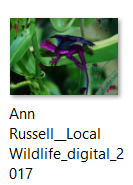 Glicee print: digital work on canvas – 600mm x 600mm 2017Photo credit: Ann RussellAnn Russell__Local Wildlife_digital_2017_original photo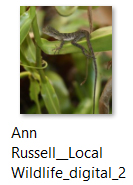 Original photograph used to create Local Wildlife featured in the exhibition.Photo credit: Ann RussellAnn Russell_documentation_2017 winners_scrncpture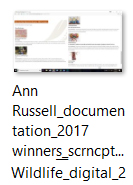 Screen capture of MBRAA winners from Moreton Bay Region Art Awards 2017 websiteAnn Russell_documentation_featured artist work_scrncpture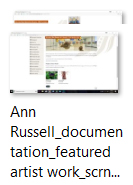 Screen capture of MBRAA featured artist works from Moreton Bay Region Art Awards 2017 websiteAnn Russell_documentation_invitation_scrncpture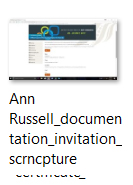 Screen capture of MBRAA invitation to opening eventfrom Moreton Bay Region Art Awards 2017 websiteAnn Russell_documentation_merit certificate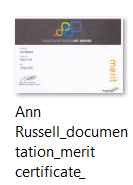 Scanned merit award certificate: awarded to Ann Russell for Tree of LifeAnn Russell_Tree of Life_mixed media assemblage_2016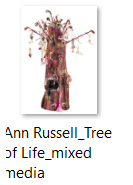 Tree of LifeMixed Media Assemblage, 20161900mm x 1900mm x 1900mmPhoto Credit: Brisbane City Council.Ann Russell_Tree of Life_mixed media assemblage_2016_Ann Russell merit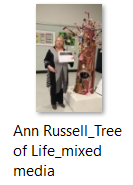 Ann Russell with Tree of Life sculpture and merit certificate at opening night, Strathpine, Q.Photo credit: William RussellAnn Russell_Tree of Life_mixed media assemblage_2016_detail MBRAA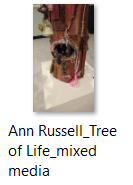 Tree of Life detail in situ at Moreton Bay Region Art Awards.Photo credit: William RussellAnn Russell_Tree of Life_mixed media assemblage_2016_detail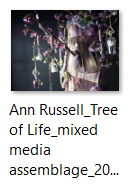 Tree of Life - detailPhoto Credit: Brisbane City Council.Ann Russell_Tree of Life_mixed media assemblage_2016_MBRAA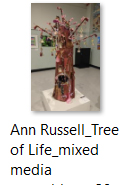 Tree of Life with Local Wildlife in the background on display at the Moreton Bay Region Art Awards, Strathpine.Photo Credit: William RussellAnn Russell_with artworks_in situ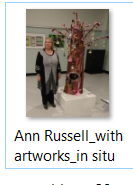 Ann Russell with Tree of Life and Local Wildlife in the background on display at the Moreton Bay Region Art Awards, Strathpine.Photo Credit: William Russell